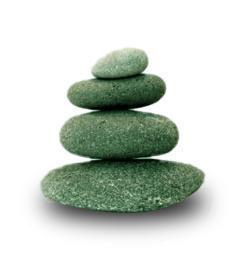 Supplemental Guide:Infectious Disease 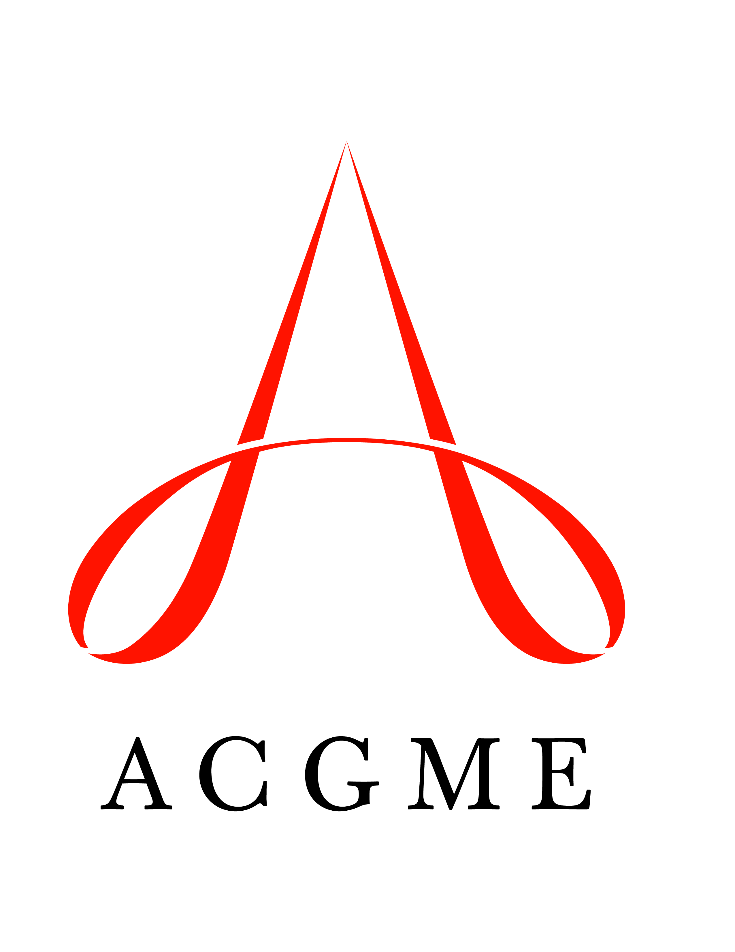 April 2021TABLE OF CONTENTSintroduction	3Patient care	4History and Physical Examination	4Management of Patients with Possible and Proven Infectious Diseases	6Consultative Care	8Medical Knowledge	10Diagnostic Reasoning	10Diagnostic Evaluation	12Treatment and Therapeutics	14Infection Control/Prevention, Antimicrobial Stewardship, and Epidemiology	16Pathophysiology and Foundational Science	18Scholarly Activity	20Systems-based practice	21Patient Safety	21Quality Improvement	23Coordination and Transitions of Care	24Population Health	26Physician Role in Health Care Systems	28practice-based learning and improvement	30Evidence-Based and Informed Practice	30Reflective Practice and Commitment to Personal Growth	32professionalism	34Professional Behavior	34Ethical Principles	36Accountability/Conscientiousness	37Well-Being	38interpersonal and communication skills	40Patient- and Family-Centered Communication	40Interprofessional and Team Communication	42Communication within Health Care Systems	44Resources	46Milestones Supplemental GuideThis document provides additional guidance and examples for the Infectious Disease Milestones. This is not designed to indicate any specific requirements for each level, but to provide insight into the thinking of the Milestone Work Group.Included in this document is the intent of each Milestone and examples of what a Clinical Competency Committee (CCC) might expect to be observed/assessed at each level. Also included are suggested assessment models and tools for each subcompetency, references, and other useful information.Review this guide with the CCC and faculty members. As the program develops a shared mental model of the Milestones, consider creating an individualized guide (Supplemental Guide Template available) with institution/program-specific examples, assessment tools used by the program, and curricular components.Additional tools and references, including the Milestones Guidebook, Clinical Competency Committee Guidebook, and Milestones Guidebook for Residents and Fellows, are available on the Resources page of the Milestones section of the ACGME website.Available Milestones Resources   Milestones 2.0: Assessment, Implementation, and Clinical Competency Committees Supplement, 2021 - https://meridian.allenpress.com/jgme/issue/13/2s  Milestones Guidebooks: https://www.acgme.org/milestones/resources/   Assessment Guidebook   Clinical Competency Committee Guidebook  Clinical Competency Committee Guidebook Executive Summaries  Implementation Guidebook  Milestones Guidebook   Milestones Guidebook for Residents and Fellows: https://www.acgme.org/residents-and-fellows/the-acgme-for-residents-and-fellows/   Milestones Guidebook for Residents and Fellows  Milestones Guidebook for Residents and Fellows Presentation  Milestones 2.0 Guide Sheet for Residents and Fellows  Milestones Research and Reports: https://www.acgme.org/milestones/research/   Milestones National Report, updated each fall   Milestones Predictive Probability Report, updated each fall Milestones Bibliography, updated twice each year  Developing Faculty Competencies in Assessment courses - https://www.acgme.org/meetings-and-educational-activities/courses-and-workshops/developing-faculty-competencies-in-assessment/   Assessment Tool: Direct Observation of Clinical Care (DOCC) - https://dl.acgme.org/pages/assessment  Assessment Tool: Teamwork Effectiveness Assessment Module (TEAM) - https://team.acgme.org/ Improving Assessment Using Direct Observation Toolkit - https://dl.acgme.org/pages/acgme-faculty-development-toolkit-improving-assessment-using-direct-observation  Remediation Toolkit - https://dl.acgme.org/courses/acgme-remediation-toolkit  Learn at ACGME has several courses on Assessment and Milestones - https://dl.acgme.org/Patient Care 1: History and Physical Examination Overall Intent: To obtain an appropriate history and perform a comprehensive and targeted physical exam to provide accurate diagnosisPatient Care 1: History and Physical Examination Overall Intent: To obtain an appropriate history and perform a comprehensive and targeted physical exam to provide accurate diagnosisMilestonesExamplesLevel 1 Acquires a foundational history for common infectious diseases and syndromesPerforms a foundational physical examinationObtains a thorough yet concise internal medicine historyPerforms a thorough yet concise internal medicine physical examLevel 2 Acquires a complete history, including specific host and environmental factorsPerforms an examination that elicits common or straightforward infectious diseases and syndromesReports on recent travel abroad in a patient with fever and a rashExamines all central line sites in an intensive care unit (ICU) patientLevel 3 Acquires a detailed history incorporating pertinent supplemental informationPerforms an examination that elicits uncommon or complicated infectious diseases and syndromesCalls outside laboratory to obtain updated culture data for a transferred patientComments on presence or absence of Osler’s nodes on a patient with bloodstream infection, prompting concern for endocarditisLevel 4 Acquires a tailored history that incorporates epidemiology, past clinical data, and nuances specific for suspected pathogens or syndromesPerforms a tailored examination that elicits subtle findings of infectious diseases and syndromesIn a case of suspected culture-negative endocarditis, reviews outside hospital medical records in detail to determine if antibiotics were administered prior to obtaining culturesNotices subtle skin findings in a patient with neutropenic fever, prompting consideration for disseminated fungal infectionLevel 5 Serves as a role model in obtaining a history that identifies subtle details and resolves ambiguity in the patient historyServes as a role model who has mastered the art of examination that helps in making a definitive diagnosisConducts a seminar with junior colleagues focused on subtle history and physical exam findings in patients with uncommon zoonosesAssessment Models or ToolsAssessment of case conference presentations Direct observationE-modulesEnd-of-rotation evaluations Medical record (chart) auditMultisource feedback Reflection Standardized patientsCurriculum Mapping Notes or ResourcesBennett JE, Dolin R, Blaser MJ. Mandell, Douglas, and Bennett's Principles and Practice of Infectious Diseases. 8th ed. Elsevier Inc.; 2015. https://www.sciencedirect.com/book/9781455748013/mandell-douglas-and-bennetts-principles-and-practice-of-infectious-diseases. 2020. Patient Care 2: Management of Patients with Possible and Proven Infectious Diseases Overall Intent: To develop comprehensive management plans for patients with infectionsPatient Care 2: Management of Patients with Possible and Proven Infectious Diseases Overall Intent: To develop comprehensive management plans for patients with infectionsMilestonesExamplesLevel 1 Develops an initial assessment for patients with low-complexity conditionsDiagnoses cellulitis while recognizing other possible causes of erythemaLevel 2 Develops initial and follow-up management plans for patients with low-complexity conditionsIn a patient with purulent cellulitis and no methicillin-resistant staphylococcus aureus (MRSA) risk factors, recommends intravenous (IV) cefazolin followed by an oral option for an appropriate duration with no need for infectious diseases follow-upLevel 3 Develops an initial and follow-up plan for patients with moderate-complexity conditions and adjusts the plan over the course of clinical careRecommends vancomycin with weekly drug monitoring in a patient with MRSA bacteremia and changes to daptomycin (or other appropriate anti-MRSA drug) in response to drug-induced leukopeniaLevel 4 Develops a comprehensive management plan, including contingency plans for patients with complex conditionsInitiates amphotericin B in a patient with disseminated histoplasmosis with the contingency plan to switch to itraconazole in the event of acute kidney injuryLevel 5 Develops customized management plans for all patients, regardless of the complexity of the condition, and incorporating diagnostic uncertainty and cost effectivenessFor a patient living with acquired immunodeficiency syndrome (AIDS) who presents with a ring-enhancing lesion in the brain, recommends appropriate empiric treatment for toxoplasmosis; recommends trimethoprim-sulfamethoxazole for treatment if pyrimethamine cannot be obtained at a reasonable price due to market monopoly and recent price increase; has a contingency plan to evaluate for central nervous system lymphoma if lesion does not improve on imaging after two weeksAssessment Models or ToolsAssessment of case conference presentations Clinical reasoning exercises Direct observationE-modulesEnd-of-rotation evaluations Medical record (chart) auditMultisource feedbackMultiple choice questionsReflection Standardized patients Curriculum Mapping Notes or ResourcesBennett JE, Dolin R, Blaser MJ. Mandell, Douglas, and Bennett's Principles and Practice of Infectious Diseases. 8th ed. Elsevier Inc.; 2015. https://www.sciencedirect.com/book/9781455748013/mandell-douglas-and-bennetts-principles-and-practice-of-infectious-diseases. 2020. Infectious Diseases Society of America. IDSA Practice Guidelines. https://www.idsociety.org/practice-guideline/practice-guidelines/#/date_na_dt/DESC/0/+/. 2020. Patient Care 3: Consultative Care Overall Intent: To provide comprehensive consultation for patients with signs and symptoms of infectionPatient Care 3: Consultative Care Overall Intent: To provide comprehensive consultation for patients with signs and symptoms of infectionMilestonesExamplesLevel 1 Respectfully responds to a consultation request and conveys recommendations, with supervisionRecognizes consult acuity and urgency, with supervisionReceives consult for patient about to leave against medical advice and discusses with attending who helps fellow provide immediate recommendations to the consulting serviceLevel 2 Identifies and clarifies the clinical questions and recommendations for the consultationRecognizes consult acuity and urgency independentlyFellow calls resident to clarify the clinical question when the initial consult question from another member of the primary team is not clearRecognizes urgency of a septic patient in ICU not responding to antibiotics and notifies attending immediatelyLevel 3 Seeks and integrates input from different members of the health care team and provides recommendations to the primary team in a clear and timely mannerPrioritizes workflow in response to consult acuity and urgencyConfirms dose adjustment of vancomycin with pharmacist and conveys this to team prior to the next dose When paged in the middle of rounds recommends the infectious disease team immediately go to the emergency department to see a returning traveler with fever and rashLevel 4 Provides comprehensive and prioritized recommendations, including assessment and rationale to all necessary health care team membersMobilizes resources to provide care in an urgent situationProvides recommendations on type of testing needed on lymph node biopsy followed by empiric antibiotic treatment, and explains clinical decision to team on roundsAssists the primary service in communicating to a surgical service the need for urgent evaluation in a patient with necrotizing fasciitisLevel 5 Leads the health care team in the provision of effective consultative services across the spectrum of disease complexity and acuityWhen called about a case of severe malaria overnight, calls pharmacy and Centers for Disease Control (CDC) to provide appropriate treatment, and communicates with the admitting team to provide a contingency planAssessment Models or ToolsAssessment of case conference presentations Direct observationE-modulesEnd-of-rotation evaluations Medical record (chart) auditMultisource feedbackMultiple choice questionsReflection Standardized patientsCurriculum Mapping Notes or ResourcesBennett JE, Dolin R, Blaser MJ. Mandell, Douglas, and Bennett's Principles and Practice of Infectious Diseases. 8th ed. Elsevier Inc.; 2015. https://www.sciencedirect.com/book/9781455748013/mandell-douglas-and-bennetts-principles-and-practice-of-infectious-diseases. 2020. Chang D, Gabriel E. 10 tips for hospitalists to achieve an effective medical consult. The Hospitalist. 2015; 7. https://www.the-hospitalist.org/hospitalist/article/122225/10-tips-hospitalists-achieve-effective-medical-consult. 2020. Medical Knowledge 1: Diagnostic Reasoning Overall Intent: To incorporate patient-specific factors in deciding upon diagnostic strategies; recognize progressively more complex and rare diagnoses in appropriate patients and sources of diagnostic errorMedical Knowledge 1: Diagnostic Reasoning Overall Intent: To incorporate patient-specific factors in deciding upon diagnostic strategies; recognize progressively more complex and rare diagnoses in appropriate patients and sources of diagnostic errorMilestonesExamplesLevel 1 Integrates patient-specific information to generate a limited differential diagnosisApplies travel history, environmental exposures, medications, and immune status to prioritize the differential diagnosisIncorporates sexual history for a patient with proctocolitisLevel 2 Provides a limited prioritized differential diagnosis using supporting rationaleIncludes pneumocystis pneumonia, tuberculosis, cryptococcus and endemic mycoses on the differential diagnosis for a patient with human immunodeficiency virus (HIV)/AIDS presenting with subacute cough and a CD4 cell count (i.e., T cell count) less than 100 cells/mm3Recognizes that tuberculosis, strongyloidiasis, and other chronic infections can be an important part of the differential diagnosis inpatients who have previously lived outside the US in areas endemic for these infections Level 3 Formulates a prioritized differential diagnosis; demonstrates the ability to modify a diagnosis based on a patient’s clinical course and additional dataPlaces pneumocystis pneumonia lower on the differential diagnosis or a patient with advanced HIV (CD4 less than 100 cells/mm3) and subacute cough due to the presence of pleural effusions and lymphadenopathy on chest imaging, and a negative B-D-glucanRecognizes that an invasive fungal infection has moved higher on the differential diagnosis in a patient with fever and neutropenia who has not defervesced within four to seven days, despite appropriate broad-spectrum antibacterialsLevel 4 Formulates a differential diagnosis to include atypical presentations and uncommon disorders; recognizes sources of diagnostic errorIn a stem cell transplant recipient with fever and respiratory failure, considers opportunistic infections, drug reactions, graft versus host disease (GvHD) and other non-infectious complications in formulating the differential diagnosis; considers strongyloides hyperinfection syndrome in such a patient with possible prior exposure to strongyloidiasis, despite negative post-transplant serology for this pathogenUnderstands the different types of individual and system factors that lead to diagnostic errorsLevel 5 Formulates a differential diagnosis to include newly recognized and emerging conditionsIncludes COVID-19 in the differential diagnosis for a patient with fever and unexplained pulmonary embolism Includes Zika virus infection in the differential diagnosis for a returning traveler from an endemic region with fever and arthralgiasIncludes Candida auris in the differential diagnosis for a patient with candidemia initially reported as Candida haemulonii by the lab       Assessment Models or ToolsAssessment of case conference presentations Direct observationE-modulesEnd-of-rotation evaluations Infectious Diseases Society of America (IDSA) in-training examinationMedical record (chart) auditMultisource feedbackMultiple choice questionsReflectionCurriculum Mapping Notes or ResourcesBennett JE, Dolin R, Blaser MJ. Mandell, Douglas, and Bennett's Principles and Practice of Infectious Diseases. 8th ed. Elsevier Inc.; 2015. https://www.sciencedirect.com/book/9781455748013/mandell-douglas-and-bennetts-principles-and-practice-of-infectious-diseases. 2020.  UpToDate. https://www.uptodate.com/home. 2020.Infectious Diseases Society of America. IDSA Practice Guidelines. https://www.idsociety.org/practice-guideline/practice-guidelines/#/date_na_dt/DESC/0/+/. 2020. NEJM Clinical Problem Solving Cases: https://www.nejm.org/medical-articles/clinical-problem-solving Anderson JD, Ho VT, Wright KT, Levy BD, Loscalzo J. Parroting lymphoma. N Engl J Med. 2020;383:1376-1381. https://www.nejm.org/medical-articles/clinical-problem-solving. 2020. Medical Knowledge 2: Diagnostic Evaluation  Overall Intent: To understand and apply appropriate diagnostic evaluation Medical Knowledge 2: Diagnostic Evaluation  Overall Intent: To understand and apply appropriate diagnostic evaluation MilestonesExamplesLevel 1 Demonstrates foundational knowledge of diagnostic evaluation for pathogens Demonstrates foundational knowledge of diagnostic evaluation for clinical syndromesRecognizes polymerase chain reaction testing is used to detect some virusesRecognizes blood cultures should be collected prior to antibiotic administrationUnderstands that a respiratory multiplex polymerase chain reaction test does not provide antimicrobial susceptibility informationRecognizes what tests to order from cerebrospinal fluid to help diagnose meningoencephalitisUnderstands the use and limitations of a white blood cell count when evaluating for infectionsLevel 2 Applies knowledge of diagnostic evaluation for common pathogensApplies knowledge of indications for diagnostic evaluation for common clinical syndromesJustifies the need for serial blood cultures in the management of Staphylococcus aureus bacteremiaIdentifies the importance of both direct and indirect serologic testing to diagnose and stage syphilisIdentifies that a polymerase chain reaction result for mecA indicates methicillin resistanceRationalizes the need for an ophthalmology consult for patients with candidemia Appropriately recommends when echocardiography is needed in the setting of fever of unknown originLevel 3 Applies knowledge of indications for diagnostic evaluation of uncommon pathogens, antimicrobial resistance, and therapeutic drug monitoringApplies diagnostic testing in consideration of risks, benefits, and consequences for clinical syndromesRecognizes serology is used to support a diagnosis of suspected brucellosisUnderstands drug levels are indicated to establish therapeutic concentrations in patients being treated with voriconazole for invasive aspergillosisDiscusses risks and benefits of performing a transesophageal echo in a patient with staphylococcal bacteremia and history of prior esophageal perforation Level 4 Interprets diagnostic evaluations for pathogens and clinical syndromes, considering performance characteristics, limitations, and nuancesUnderstands that a negative histoplasma urine antigen has different implications for diagnosis of pulmonary versus disseminated histoplasmosisCan discuss positive predictive value of a polymerase chain reaction for Clostridioides difficileUnderstands how to apply interferon gamma release assays in the evaluation for tuberculosis exposureLevel 5 Teaches others the nuances of directed diagnostic evaluation for pathogens and clinical syndromesTeaches diagnostic evaluation on rounds to peers, medical students, interprofessional health team members Lectures medical students, residents, peers about diagnostic evaluation Teaches diagnostic evaluation when providing consultation recommendationsAssessment Models or ToolsAssessment of case conference presentations Direct observationE-modulesEnd-of-rotation evaluations IDSA in-training examinationMedical record (chart) auditMultisource feedbackMultiple choice questionsReflection Curriculum Mapping Notes or ResourcesBennett JE, Dolin R, Blaser MJ. Mandell, Douglas, and Bennett's Principles and Practice of Infectious Diseases. 8th ed. Elsevier Inc.; 2015. https://www.sciencedirect.com/book/9781455748013/mandell-douglas-and-bennetts-principles-and-practice-of-infectious-diseases. 2020.  UpToDate. https://www.uptodate.com/home. 2020.Infectious Diseases Society of America. IDSA Practice Guidelines. https://www.idsociety.org/practice-guideline/practice-guidelines/#/date_na_dt/DESC/0/+/. 2020. Choosing Wisely. https://www.choosingwisely.org/. 2020. Medical Knowledge 3: Treatment and Therapeutics including Anti-Infectives, Immunoprophylaxis, and Adjunctive TherapiesOverall Intent: To develop comprehensive treatment plans Medical Knowledge 3: Treatment and Therapeutics including Anti-Infectives, Immunoprophylaxis, and Adjunctive TherapiesOverall Intent: To develop comprehensive treatment plans MilestonesExamplesLevel 1 Demonstrates foundational knowledge of common anti-infectives, including spectrum of activity, contraindications, and clinical indicationsRecognizes vancomycin is a primary therapeutic option for the treatment of MRSA bacteremia Recognizes penicillin is the drug of choice for the treatment of beta-hemolytic streptococciUnderstands to give steroids before antibiotics for Streptococcus pneumoniae meningitis Recognizes ertapenem does not have activity against Pseudomonas aeruginosa Understands to avoid use of Trimethoprim/Sulfamethoxazole (TMP-SMX) in a patient with sulfa allergiesUnderstands to avoid live-virus vaccines in immunocompromised patientsLevel 2 Demonstrates knowledge of common anti-infectives, immunoprophylaxis, and adjunctive therapies, including dosing, monitoring, and adverse effectsRecognizes fluoroquinolones have a black box warning for causing tendinopathyRecognizes need for therapeutic drug monitoring for certain antibiotics, such as vancomycinDose-adjusts renally-cleared antibiotics based on creatinine clearanceRecognizes when antimicrobial prophylaxis is indicated for various states of immunosuppressionLevel 3 Demonstrates knowledge of common anti-infectives, immunoprophylaxis, and adjunctive therapies, including resistance mechanisms, drug interactions, and relative effectivenessRecognizes that divalent cations impair the absorption of oral fluoroquinolonesRecognizes the interaction between linezolid and selective serotonin reuptake inhibitors (SSRIs) and potential risk of serotonin syndromeRecognizes the need to adjust dosing regimens based on certain drug-drug interactionsPrescribes integrase inhibitor-based antiretroviral regimens instead of protease inhibitor-based regimens because of improved efficacy and tolerability compared to other regimensUses the HIV genotype result to help guide antiretroviral selection in patients who have resistanceLevel 4 Demonstrates knowledge of uncommon anti-infectives, immunoprophylaxis, and adjunctive therapies, including dosing, monitoring, resistance mechanisms, drug interactions, adverse effects, and relative effectivenessFamiliar with recently Food and Drug Administration (FDA)-approved antibiotic options for multidrug-resistant infectionsRecognizes unique adverse effects of recently approved FDA-approved drugs Understands the rationale for continuous IV infusions of beta-lactams as related to the property of time-dependent killingUses a carbapenem when expression of the CTX-M gene in an E. coli is identified from a blood cultureLevel 5 Teaches others the nuances of anti-infectives, immunoprophylaxis, and adjunctive therapiesIn a teaching session to the residents, links the class and mechanism of action of a drug to its antimicrobial effect, spectrum of activity, toxicities, and microbial mechanisms that confer resistance to the drugDelivers a teaching session to the clinic nurses on the subtleties of which vaccines can be co-administered versus those that have to be spaced, and how far apart in time Teaches the transplant team that close monitoring and dose adjustments in immunosuppression will be required when stopping voriconazoleAssessment Models or ToolsAssessment of case conference presentations Direct observationE-modulesEnd-of-rotation evaluations IDSA in-training examinationMedical record (chart) auditMultisource feedbackMultiple choice questionsReflectionCurriculum Mapping Notes or ResourcesUpToDate. https://www.uptodate.com/home. 2020.Infectious Diseases Society of America. IDSA Practice Guidelines. https://www.idsociety.org/practice-guideline/practice-guidelines/#/date_na_dt/DESC/0/+/. 2020. Johns Hopkins Medicine. Johns Hopkins Antibiotic Guide. https://www.hopkinsguides.com/hopkins/index/Johns_Hopkins_ABX_Guide/All_Topics/A. 2020.Sanford Guide. Sanford Guide to Antimicrobial Therapy. https://www.sanfordguide.com/. 2020.Shapiro R. Transplant infectious diseases guidelines. The Journal of Clinical and Translational Research. 2019;33(9). https://www.myast.org/education/publications/infectious-diseases-guidelines-4th-edition. 2020. Medical Knowledge 4: Infection Control/Prevention, Antimicrobial Stewardship, and EpidemiologyOverall Intent: To understand and apply principles of infection control/prevention, antimicrobial stewardship, and epidemiologyMedical Knowledge 4: Infection Control/Prevention, Antimicrobial Stewardship, and EpidemiologyOverall Intent: To understand and apply principles of infection control/prevention, antimicrobial stewardship, and epidemiologyMilestonesExamplesLevel 1 Demonstrates foundational knowledge of the principles of infection preventionDemonstrates foundational knowledge of the principles of antimicrobial stewardshipUnderstands the difference between droplet and airborne precautionsRecognizes that overuse of antimicrobials leads to unnecessary toxicity and resistanceDons and doffs personal protective equipment (PPE) appropriately and safelyLevel 2 Implements infection prevention measures for common situationsImplements antimicrobial stewardship practices for common situationsDemonstrates basic knowledge of the principles of epidemiologyRecommends droplet precautions in cases of suspected Neisseria meningitidis meningitisRecommends airborne precautions in patients with suspected tuberculosisRecommends de-escalation from piperacillin-tazobactam to cefazolin in patients with methicillin-susceptible Staphylococcus aureus (MSSA) bacteremiaRecommends cessation of antimicrobials in patients with asymptomatic bacteriuriaUnderstands the definition of an outbreakUnderstands a case-control study can be used in outbreak investigationsLevel 3 Implements infection prevention measures for uncommon situationsImplements antimicrobial stewardship practices for uncommon situationsPractices the basic principles of epidemiology, including identifying and responding to common epidemiological eventsNotifies laboratory personnel when sending respiratory samples in suspected coccidioidomycosis evaluationsDiscusses with primary teams the nuances of antimicrobial prescribing in patients with terminal illnessesNotifies infection preventionist of cases of hospital-acquired suppurative thrombophlebitisNotifies local public health department of cases of suspected Zika virusLevel 4 Teaches infection prevention practices to health care providers, patients, and the medical communityTeaches health care providers, patients, and the medical community antimicrobial stewardship practicesTeaches on the epidemiological impact of infectious diseases on population healthTeaches interdisciplinary team members about limited efficacy of hand sanitizer against sporesTeaches medical students not to start antibiotics for asymptomatic bacteriuriaTeaches residents about global impact of diarrhea on pediatric mortalityLevel 5 Demonstrates innovation and leadership in infection prevention practicesDemonstrates innovation and leadership in antimicrobial stewardship practicesLeads a team in identifying and responding to epidemiological eventsServes as an active member of hospital infection prevention or antimicrobial stewardship committeesLeads a stewardship project evaluating changes in prescribing practices following implementation of polymerase chain reaction panel for meningitisLeads an investigation of a cluster of Stenotrophomonas pneumonia infections in the ICUAssessment Models or ToolsAssessment of case conference presentations Direct observationE-modulesEnd-of-rotation evaluations IDSA in-training examinationMedical record (chart) auditMultisource feedbackMultiple choice questionsReflectionSimulationCurriculum Mapping Notes or ResourcesThe Society for Healthcare Epidemiology of America. https://www.shea-online.org/. 2020.Bennett JE, Dolin R, Blaser MJ. Mandell, Douglas, and Bennett's Principles and Practice of Infectious Diseases. 8th ed. Elsevier Inc.; 2015. https://www.sciencedirect.com/book/9781455748013/mandell-douglas-and-bennetts-principles-and-practice-of-infectious-diseases. 2020.  Infectious Diseases Society of America. IDSA Practice Guidelines. https://www.idsociety.org/practice-guideline/practice-guidelines/#/date_na_dt/DESC/0/+/. 2020. Medical Knowledge 5: Pathophysiology and Foundational Science Overall Intent: To understand and apply principles of pathophysiology and foundational science to infectious diseases problemsMedical Knowledge 5: Pathophysiology and Foundational Science Overall Intent: To understand and apply principles of pathophysiology and foundational science to infectious diseases problemsMilestonesExamplesLevel 1 Demonstrates basic knowledge of pathophysiological and foundational science pertaining to common infectious diseases and host responseRecognizes humoral, cell-mediated, and innate immunity have a role in host response to infectionsRecognizes vertebral osteomyelitis occurs predominantly through hematogenous spreadLevel 2 Demonstrates advanced knowledge of pathophysiological and foundational science concepts pertaining to common infectious diseases and host responseUnderstands how impaired T cell function contributes to development of Pneumocystis pneumoniaUnderstands the role of pro-inflammatory cytokines in the pathophysiology of sepsisLevel 3 Applies advanced knowledge of pathophysiological and foundational science concepts pertaining to common infectious diseases and host responseUnderstands expanded diagnostic evaluation requirements for fever in the setting of tumor necrosis factor (TNF)-alpha inhibitor useUnderstands the reason for prophylactic antifungals in patients with bone marrow transplantsLevel 4 Applies advanced knowledge of pathophysiological and foundational science concepts pertaining to uncommon infectious diseases and host responseDescribes the unique pathogen characteristics of Plasmodium falciparum that contribute to the development of cerebral malariaDescribes the appropriate immunization and antimicrobial prophylaxis in patients receiving eculizumab Level 5 Applies comprehensive knowledge of pathophysiology and foundational science pertaining to new and emerging infectious diseases and issues of host responseRelates lessons learned from zoonotic crossover events during the SARS epidemic to novel emerging coronavirusesUses basic science literature to help develop or update protocols for diagnostics and treatments in novel infections or new resistant pathogensAssessment Models or ToolsAssessment of case conference presentations Direct observationE-modulesEnd-of-rotation evaluations IDSA in-training examinationMedical record (chart) auditMultisource feedbackMultiple choice questionsReflectionCurriculum Mapping Notes or ResourcesBennett JE, Dolin R, Blaser MJ. Mandell, Douglas, and Bennett's Principles and Practice of Infectious Diseases. 8th ed. Elsevier Inc.; 2015. https://www.sciencedirect.com/book/9781455748013/mandell-douglas-and-bennetts-principles-and-practice-of-infectious-diseases. 2020.  Infectious Diseases Society of America. IDSA Practice Guidelines. https://www.idsociety.org/practice-guideline/practice-guidelines/#/date_na_dt/DESC/0/+/. 2020.Centers for Disease Control and Prevention. https://www.cdc.gov/. 2020.World Health Organization. https://www.who.int/. 2020.International Journal of Infectious Disease. https://www.ijidonline.com/. 2020.Oxford Academic. Clinical Infectious Diseases. https://academic.oup.com/cid. 2020.Riedel S, Morse S, Mietzner T, Miller S. Jawetz, Melnick & Adelbergs Medical Microbiology. 28th ed. McGraw Hill; 2019. https://accessmedicine.mhmedical.com/book.aspx?bookID=2629. 2020.Medical Knowledge 6: Scholarly ActivityOverall Intent: To engage in and disseminate scholarly work Medical Knowledge 6: Scholarly ActivityOverall Intent: To engage in and disseminate scholarly work MilestonesExamplesLevel 1 Identifies areas worthy of scholarly activityRecognizes gaps in currently published literature about infections in patients receiving extracorporeal membrane oxygenation treatmentUnderstands importance of conducting rigorous randomized control trialsLevel 2 Plans a scholarly activity Writes a protocol to address a research or clinical questionSuccessfully receives institutional review board (IRB) approval for a research study Performs comprehensive review of the literatureConducts a needs assessment for a quality improvement or educational projectLevel 3 Implements scholarly activityPerforms retrospective chart reviewConducts statistical analysis on dataDevelops a parasite curriculum for internal medicine residents rotating on the infectious disease serviceLevel 4 Disseminates independent scholarly work, locally or regionally, that has generated new medical knowledge, educational programs, or process improvementConducts teaching presentation at local institutionPresents abstract at regional infectious disease society meetingPresents results of quality improvement project at institution patient safety conferenceLevel 5 Disseminates independent scholarly work, nationally or internationally, that has generated new medical knowledge, educational programs, or process improvementPublishes research paper in peer-reviewed journalPresents abstract at national meetingPublishes curriculum on Med Ed PortalAssessment Models or ToolsAssessment of case conference presentations Assessment of research development plan Direct observationReview of presentation or publicationTeaching evaluationsCurriculum Mapping Notes or ResourcesNational Library of Medicine. PubMed. https://pubmed.ncbi.nlm.nih.gov/. 2020.Association of American Medical Colleges. MedEd Portal. https://www.mededportal.org/. 2020.Local graduate-level classes (biostatistics, epidemiology, etc)Online modules Systems-Based Practice 1: Patient SafetyOverall Intent: To engage in the analysis, prevention, and management of patient safety eventsSystems-Based Practice 1: Patient SafetyOverall Intent: To engage in the analysis, prevention, and management of patient safety eventsMilestonesExamplesLevel 1 Identifies patient safety events and discloses them to leadership, patients, and/or patients’ family membersDemonstrates knowledge of how to report patient safety eventsUnderstands patient misidentification or medication errors are serious patient safety eventsPrevents administration of piperacillin-tazobactam in a patient with serious penicillin allergy Describes how to report errors in own clinical environment Level 2 Analyzes the factors that contribute to patient safety eventsReports patient safety events using the health system’s reporting mechanismIdentifies how lack of isolation signage and equipment may lead to increased infection ratesReports empty hand sanitizer dispenser at clinical exam room to appropriate clinic leadershipFiles a patient safety incident report in the hospital’s safety reporting systemLevel 3 Offers prevention strategies to mitigate patient safety eventsActively participates in morbidity and mortality presentations Independently confirms medication allergies during all patient encounters Reviews creatinine clearance in each patient before prescribing renally-dosed antibiotics Level 4 Participates in efforts to modify systems to prevent patient safety eventsLeads implementation of an alert in the electronic health record (EHR) to notify physicians about an antibiotic allergy Participates in a hospital’s hand hygiene campaign Level 5 Leads efforts to modify systems to prevent patient safety eventsAssumes a leadership role at the departmental or institutional level for patient safetyConducts a simulation for disclosing patient safety eventsLeads an infection prevention project to reduce transmission of C. difficile within the hospitalAssessment Models or ToolsAssessment of case conference presentations Direct observationE-modulesEnd-of-rotation evaluations Medical record (chart) auditMultisource feedbackMultiple choice questionsReflectionSimulationCurriculum Mapping Notes or ResourcesInstitute of Healthcare Improvement. http://www.ihi.org/Pages/default.aspx. 2020.Infection Prevention Manual/Guidelines for individual institution CDC. Infection Prevention Guidance. https://www.cdc.gov/infectioncontrol/guidelines/index.html. 2020. IDSA. Infection Prevention. https://www.idsociety.org/policy--advocacy/infection-prevention-and-control/. 2020. Systems-Based Practice 2: Quality Improvement Overall Intent: To identify quality improvement (QI) needs, and conduct QI interventions in the healthcare environmentSystems-Based Practice 2: Quality Improvement Overall Intent: To identify quality improvement (QI) needs, and conduct QI interventions in the healthcare environmentMilestonesExamplesLevel 1 Demonstrates basic knowledge of quality improvement methodologies and metricsDescribes the fishbone tool Describes PDSA (Plan-Do-Study-Act) cycle approach to QIDescribes relevant QI metrics including hospital rates of central line-associated bloodstream infections, catheter-associated urinary tract infections, ventilator-associated events, etc.Level 2 Identifies opportunities for quality improvement projectsUses patient panel management to identify patients with HIV who are not virologically suppressed and who would benefit from intensive adherence counseling and case management Identifies opportunity for improving rates of hand hygiene among health care workersLevel 3 Participates in quality improvement projectsParticipates in a project to de-escalate inappropriate broad-spectrum antibiotics useParticipates in a project to increase adherence to guideline recommendations in patients with S. aureus bacteremiaLevel 4 Demonstrates the skills required to identify, develop, implement, and analyze a quality improvement projectDesigns, implements and analyzes a QI project to improve human papillomavirus (HPV) vaccination rates within the practice, including assessing the problem, articulating a broad goal, developing a SMART (Specific, Measurable, Attainable, Relevant, Time-bound) objective plan, and monitoring progress and challengesLevel 5 Leads quality improvement projectsInitiates and completes a QI project to improve county HPV vaccination rates in collaboration with the county health department, and shares results with stakeholdersAssessment Models or ToolsAssessment of case conference presentations Direct observationE-modulesEnd-of-rotation evaluations Multisource feedbackMultiple choice questionsReflectionReview of quality improvement projectSimulationCurriculum Mapping Notes or ResourcesInstitute of Healthcare Improvement. http://www.ihi.org/Pages/default.aspx. 2020.IDSA. Quality Improvement. https://www.idsociety.org/clinical-practice/quality-improvement/quality-improvement. 2020.Systems-Based Practice 3: Coordination and Transitions of CareOverall Intent: To ensure the safe transition and coordination of care for patients across the entire health care systemSystems-Based Practice 3: Coordination and Transitions of CareOverall Intent: To ensure the safe transition and coordination of care for patients across the entire health care systemMilestonesExamplesLevel 1 Identifies key elements for safe and effective transitions and coordination of care and hand-offsUnderstands the essential components of sign-out including patient identifiers, active issues and follow-up planUnderstands the importance of coordinating an interdisciplinary meeting with infectious diseases, cardiology, cardiothoracic surgery, and internal medicine for a patient with endocarditisIdentifies that patients being discharged on intravenous antibiotics will need periodic laboratory monitoring, enrollment in an outpatient parenteral antibiotic therapy  program, and follow-up in the outpatient infectious diseases clinicLevel 2 Performs safe and effective transitions and coordination of care and hand-offs in routine clinical situationsCoordinates care with the infectious diseases clinic at the time of discharge from the hospitalConveys pertinent clinical information to the next clinician assuming care of the patientObtains microbiology susceptibility results from the outside hospital from which a patient was transferredLevel 3 Performs safe and effective transitions and coordination of care/hand-offs in complex clinical situationsWorks with the social worker to coordinate infectious disease care after discharge for a patient who is homelessConducts an interdisciplinary meeting between infectious diseases, cardiology, cardiac surgery, and internal medicine to coordinate a plan for a patient with endocarditisLevel 4 Role models and advocates for safe and effective transitions and coordination of care/hand-offs within and across health care delivery systemsDuring inpatient rounds leads team members in approaching other clinicians to review cases/recommendations, and arranges radiology rounds for the teamClarifies and explains to the primary medicine team that a patient with pulmonary tuberculosis must have established care and health department follow-up Level 5 Improves quality of transitions and coordination of care within and across health care delivery systems to optimize patient outcomesCreates a new sign-out tool using information technology (IT) infrastructureDevelops a protocol to improve linkage and retention in care for patients with HIVPilots a new initiative involving a daily multidisciplinary huddle in the infectious diseases clinic to improve patient careAssessment Models or ToolsAssessment of case conference presentations Direct observationE-modulesEnd-of-rotation evaluations Medical record (chart) auditMultisource feedbackMultiple choice questionsReflection Review of sign-out tools, use and review of checklists SimulationCurriculum Mapping Notes or ResourcesCDC. Population Health Training in Place Program (PH-TIPP). https://www.cdc.gov/pophealthtraining/whatis.html. 2020.Kaplan KJ. In pursuit of patient-centered care. http://tissuepathology.com/2016/03/29/in-pursuit-of-patient-centered-care/#axzz5e7nSsAns. 2020.Skochelak SE, Hawkins RE, Lawson LE, Starr SR, Borkan J, Gonzalo JD. AMA Education Consortium: Health Systems Science. Elsevier; 2016.Agency for Healthcare Research and Quality. Chartbook on Care Coordination. https://www.ahrq.gov/research/findings/nhqrdr/chartbooks/carecoordination/measure1.html. 2020.Systems-Based Practice 4: Population Health Overall Intent: To identify and address health care disparities that impact patients with infectious diseases at the community levelSystems-Based Practice 4: Population Health Overall Intent: To identify and address health care disparities that impact patients with infectious diseases at the community levelMilestonesExamplesLevel 1 Demonstrates knowledge of population and community health needs and disparitiesUnderstands that under-insured patients may be unable to afford many antimicrobial options Understands the impact of social determinants on health outcomesLevel 2 Identifies specific population and community health needs and inequities for the local populationIdentifies the lack of access to infectious diseases experts in a community to be an important barrier to careIdentifies the increased risk of dissemination of coccidioidomycosis among certain racial groupsIdentifies the higher prevalence of HIV acquisition among Black and Hispanic men who have sex with men (MSM)Identifies low rates of shingles vaccination coverage in the local populationLevel 3 Identifies local resources effectively to meet the needs of a patient population and communityLinks under-insured patients to federally qualified health centers after dischargeIdentifies county health department sexually transmitted infection clinic as a resource for uninsured patients with gonorrhea infectionWorks with clinic social worker to find resources in the community for substance use disorder treatmentLevel 4 Uses local resources effectively to meet the needs of a patient population and communityEnrolls uninsured patient in pharmaceutical-sponsored assistance program to allow access to expensive antimicrobial agents Refers women living with HIV to local support group in the communityLevel 5 Leads innovations and advocates for populations and communities with health care inequitiesCreates a transgender community advisory board to provide feedback to HIV clinic leadership on best practices for transgender-competent careAssessment Models or ToolsAssessment of case conference presentations Direct observationE-modulesEnd-of-rotation evaluations Medical record (chart) auditMultisource feedbackMultiple choice questionsReflectionSimulationCurriculum Mapping Notes or ResourcesHealthy People 2020. Disparities. https://www.healthypeople.gov/2020/about/foundation-health-measures/Disparities. 2020.AAMC. Diversity and Inclusion. https://www.aamc.org/topic/diversity-and-inclusion. 2020.Systems-Based Practice 5: Physician Role in Health Care Systems Overall Intent: To understand the physician’s role in the complex health care system and how to optimize the system to improve patient care Systems-Based Practice 5: Physician Role in Health Care Systems Overall Intent: To understand the physician’s role in the complex health care system and how to optimize the system to improve patient care MilestonesExamplesLevel 1 Identifies key components of the health care systemDescribes basic health payment systemsUnderstands the impact of health plan coverage on prescription drugs for individual patientsUnderstands that upon hospital discharge patients can receive intravenous (IV) antibiotics at home, at a nursing facility, or at an infusion centerUnderstands that Ryan White coverage and the AIDS Drug Assistance Program (ADAP) provides safety net coverage for patients with HIVLevel 2 Describes how components of a complex health care system are interrelated, and how this impacts patient careDelivers care with consideration of each patient’s payment modelUnderstands that patients with Medicare as their primary insurance are most likely to have the cost of outpatient IV antibiotics covered at an infusion center or skilled nursing facility rather than at homeUnderstands various payment models, including pay-for-performance, pay-for-service, and bundled payments.Prescribes levofloxacin instead of moxifloxacin for community-acquired pneumonia because of formulary restrictions Level 3 Discusses how individual practice affects the broader systemEngages with patients in shared decision making, informed by each patient’s payment modelsDiscusses the impact of broad-spectrum antibiotic overuse on community-level resistance patternsTailors antibiotic regimen in consideration of patient preferences and insurance coverageLevel 4 Manages various components of the complex health care system to provide efficient and effective patient careAdvocates for patient care needs with consideration of the limitations of each patient’s payment modelWorks collaboratively to improve patient assistance resources for a patient with homelessness, substance use disorder, and limited financesPrescribes a patient insured primarily by Medicare a once-daily IV antibiotic so that they can receive care by driving from home to an infusion center, rather than undergoing a prolonged skilled nursing facility stayLevel 5 Advocates for or leads systems change that enhances high-value, efficient, and effective patient careActively engaged in influencing health policy through advocacy activities at the local, regional, or national levelWorks with community or professional organizations to advocate for point-of-care HIV testing in the community Improves informed consent process for non-English-speaking patientsDiscusses development of diagnostic test protocols with the microbiology lab aimed at reducing unnecessary diagnostic test orderingOrganizes and leads the hospital team in a community AIDS walkAssessment Models or ToolsAssessment of case conference presentations Direct observationE-modulesEnd-of-rotation evaluations Medical record (chart) auditMultisource feedbackMultiple choice questionsReflectionSimulation Curriculum Mapping Notes or ResourcesACP. Practice Resources. https://www.acponline.org/practice-resources. 2020.Agency for Healthcare Research and Quality (AHRQ). The Challenges of Measuring Physician Quality. https://www.ahrq.gov/professionals/quality-patient-safety/talkingquality/create/physician/challenges.html. 2020.AHRQ. Major physician performance sets: https://www.ahrq.gov/professionals/quality-patient-safety/talkingquality/create/physician/measurementsets.html. 2020.The Kaiser Family Foundation. www.kff.org. 2020.The Kaiser Family Foundation. Topic: health reform. https://www.kff.org/topic/health-reform/. 2020.Dzau VJ, McClellan M, Burke S, et al. Vital directions for health and health care: priorities from a National Academy of Medicine Initiative. NAM Perspectives. Discussion Paper, National Academy of Medicine, Washington, DC. https://nam.edu/vital-directions-for-health-health-care-priorities-from-a-national-academy-of-medicine-initiative/. 2020.The Commonwealth Fund. Health System Data Center. http://datacenter.commonwealthfund.org/?_ga=2.110888517.1505146611.1495417431-1811932185.1495417431#ind=1/sc=1. 2020.The Commonwealth Fund. Health Reform Resource Center. http://www.commonwealthfund.org/interactives-and-data/health-reform-resource-center#/f:@facasubcategoriesfacet63677=[Individual%20and%20Employer%20Responsibility. 2020.American Board of Internal Medicine. QI/PI Activities. https://www.abim.org/maintenance-of-certification/earning-points/qi-pi-activities.aspx. 2020.Practice-Based Learning and Improvement 1: Evidence-Based and Informed PracticeOverall Intent: To incorporate evidence and patient values into clinical practicePractice-Based Learning and Improvement 1: Evidence-Based and Informed PracticeOverall Intent: To incorporate evidence and patient values into clinical practiceMilestonesExamplesLevel 1 Demonstrates how to access and use available evidence for patient care and elicits patient preferences and values to guide careIdentifies evidence-based IDSA guidelines for asymptomatic bacteriuria Conducts a PubMed search to identify best practices on retaining patients with HIV in careQueries patient’s understanding of their infection and their preferences in managementLevel 2 Locates and applies the best available evidence, integrated with patient values and preferences, to the care of patients with common conditionsIn a patient with endocarditis, identifies and discusses potential evidence-based treatment options according to IDSA guidelines, and solicits patient perspective Discusses risks and benefits of latent tuberculosis infection treatment in patient with a positive interferon gamma release assayUses a contemplation ladder to assess patient's readiness to adhere to antiretroviralsLevel 3 Locates and applies the best available evidence, integrated with patient values and preference, to the care of patients with complex conditionsObtains, discusses, and applies evidence for the treatment of endocarditis in a patient who injects drugs In a treatment-experienced patient with HIV and a history of poor adherence, discusses the optimal management strategy with consideration for the patient’s preferences Level 4 Critically appraises conflicting or ambiguous evidence to guide individualized patient careDiscusses the literature on the utility of anal pap smears in patients living with HIV at a division conferenceLeads a journal club discussion to critically appraise and debate the use of suppressive antibiotics for recurrent urinary tract infections (UTIs)Level 5 Mentors others to critically appraise and apply evidenceLeads clinical teaching on application of best practices in critical appraisal of sepsis criteriaAs part of a team, develops a protocol for antimicrobial prophylaxis following stem cell transplantation Assessment Models or ToolsAssessment of case conference presentations Direct observationE-modulesEnd-of-rotation evaluations Medical record (chart) auditMultisource feedbackMultiple choice questionsReflection Research portfolioSimulationCurriculum Mapping Notes or ResourcesNational Institutes of Health. Write Your Application. https://grants.nih.gov/grants/how-to-apply-application-guide/format-and-write/write-your-application.htm. 2020.   U.S. National Library of Medicine. PubMed Tutorial. https://www.nlm.nih.gov/bsd/disted/pubmedtutorial/cover.html. 2020.  Institutional IRB guidelinesVarious journal submission guidelinesPractice-Based Learning and Improvement 2: Reflective Practice and Commitment to Personal GrowthOverall Intent: To seek clinical performance information with the intent to improve practice; develop clear objectives and goals for improvement through a learning planPractice-Based Learning and Improvement 2: Reflective Practice and Commitment to Personal GrowthOverall Intent: To seek clinical performance information with the intent to improve practice; develop clear objectives and goals for improvement through a learning planMilestonesExamplesLevel 1 Identifies personal and professional development goals and recognizes gaps between expectations and actual performanceActively seeks opportunities to improveIdentifies gaps in knowledge of HIV medication side effectsReviews a teaching session on HIV medication side effectsDiscusses challenging clinical cases with colleaguesLevel 2 Demonstrates openness to performance data (feedback and other input), and analyzes and reflects on gaps to inform goalsDesigns and implements a learning plan, with promptingRespectfully receives feedback on interactions with house staffDevelops a plan based on feedback to improve interactions with house staffLevel 3 Seeks performance data episodically, with adaptability and humility, and institutes behavioral changes to narrow the gaps between expectations and actual performanceIndependently creates and implements a learning planIn response to feedback, performs a chart audit to determine percentage of their own patient panel living with HIV that receive appropriate vaccinationsCreates a personal curriculum using web-based resources to improve knowledge on tropical parasitesLevel 4 Intentionally seeks performance data consistently with adaptability and humility, considering alternatives in narrowing the gaps between expectations and actual performanceUses performance data to measure the effectiveness of the learning plan and improves it when necessaryCompletes a quarterly chart audit to ensure documentation of renal function testing for patients on tenofovir disoproxilTracks clinical cases of tuberculosis (TB) seen, recognizes gaps in experiences treating drug-resistant TB, and develops a learning plan for drug-resistant TBAdjusts learning plan after receiving in-training examination scores to mitigate knowledge gaps in tropical diseasesLevel 5 Role models commitment to self-improvement and coaches others on reflective practice Facilitates the design and implementation of learning plans for othersDevelops morbidity and mortality conference for infectious diseases division to identify and remediate organizational weaknessesAssists first-year fellows in developing their individualized learning plansAssessment Models or ToolsDirect observationReflectionSemi-annual reviewCurriculum Mapping Notes or ResourcesBurke AE, Benson B, Englander R, Carraccio C, Hicks PJ. Domain of competence: practice-based learning and improvement. Acad Pediatr. 2014;14: S38-S54. https://www.academicpedsjnl.net/article/S1876-2859(13)00333-1/fulltext. 2020.Hojat M, Veloski JJ, Gonnella JS. Measurement and correlates of physicians' lifelong learning. Academic Medicine. 2009;84(8):1066-1074. https://journals.lww.com/academicmedicine/fulltext/2009/08000/Measurement_and_Correlates_of_Physicians__Lifelong.21.aspx. 2020.Lockspeiser TM, Schmitter PA, Lane JL, Hanson JL, Rosenberg AA, Park YS. Assessing residents’ written learning goals and goal writing skill: validity evidence for the learning goal scoring rubric. Academic Medicine. 2013;88(10):1558-1563. https://journals.lww.com/academicmedicine/fulltext/2013/10000/Assessing_Residents__Written_Learning_Goals_and.39.aspx. 2020.Professionalism 1: Professional Behavior Overall Intent: To recognize and address lapses in professional behavior and demonstrate professional behaviorsProfessionalism 1: Professional Behavior Overall Intent: To recognize and address lapses in professional behavior and demonstrate professional behaviorsMilestonesExamplesLevel 1 Demonstrates professional behavior in routine situationsRespectfully accepts consultative request by all primary teams, regardless of the reason for consultLevel 2 Identifies and describes potential personal triggers for professionalism lapses and takes responsibility for one’s own professionalism lapses Recognizes that when rounds take longer than is typical they are less conducive to teachingApologizes to consulting team for displaying irritation when paged with non-urgent question at 2 a.m.Level 3 Demonstrates a pattern of professional behavior in complex or stressful situations; describes when and where to report professionalism lapsesDe-escalates an angry patient by listening to the patient’s perspectiveDecides to speak face-to-face about a conflict instead of emailingReports to supervisor about an impaired colleague who is missing workReports to the hospital secure line about an unprofessional incident concerning a nurseLevel 4 Recognizes situations that may trigger professionalism lapses and intervenes to prevent lapses in oneself and othersDevelops contingency plan for returning to care with a patient who wishes to be discharged against medical advice Recognizes a colleague is becoming frustrated with a learner and discusses it with that colleagueLevel 5 Coaches others when their behavior fails to meet professional expectationsCoaches resident on consultation service on the appropriate use of pronouns after the resident misgenders a transgender patientCoaches a medical student on considering patient perspectives after the medical student criticizes a patient for injecting drugsAssessment Models or ToolsAssessment of case conference presentations Direct observationE-modulesEnd-of-rotation evaluations Medical record (chart) auditMultisource feedbackReflectionSimulationCurriculum Mapping Notes or ResourcesAmerican Board of Internal Medicine, ACP-ASIM Foundation, European Federation of Internal Medicine. Medical professionalism in the new millennium: a physician charter. Ann Intern Med. 2002;136:243-246. http://abimfoundation.org/wp-content/uploads/2015/12/Medical-Professionalism-in-the-New-Millenium-A-Physician-Charter.pdf. 2020.Domen RE, Johnson K, Conran RM, et al. Professionalism in pathology: a case-based approach as a potential education tool. Arch Pathol Lab Med. 2017;141:215-219. https://www.archivesofpathology.org/doi/10.5858/arpa.2016-0217-CP?url_ver=Z39.88-2003&rfr_id=ori:rid:crossref.org&rfr_dat=cr_pub%3dpubmed. 2020.Levinson W, Ginsburg S, Hafferty FW, Lucey CR. Understanding Medical Professionalism. New York, NY: McGraw-Hill Education; 2014.Bynny RL, Paauw DS, Papadakis MA, Pfeil S. Medical Professionalism. Best Practices: Professionalism in the Modern Era. Menlo Park, CA: Alpha Omega Alpha Medical Society; 2017. ISBN: 978-1-5323-6516-4Professionalism 2: Ethical PrinciplesOverall Intent: To recognize and address ethical dilemmas and appropriately use resources to do soProfessionalism 2: Ethical PrinciplesOverall Intent: To recognize and address ethical dilemmas and appropriately use resources to do soMilestonesExamplesLevel 1 Demonstrates knowledge of ethical principlesArticulates how the principle of autonomy applies to patients who do not want their images used for teaching or publicationLevel 2 Applies ethical principles to address straightforward situationsApplies principle of autonomy by obtaining informed consent from a patient before photographing a rare rashLevel 3 Analyzes complex situations using ethical principles and identifies the need to seek help in addressing complex situationsOffers alternative treatment options for a patient who declines inpatient IV antibiotics, despite that being standard of careLevel 4 Uses appropriate resources for managing and resolving ethical dilemmas as neededRequests ethics consultation for an incapacitated patient whose family makes a decision that contradicts the patient’s previously expressed wishesAllocates limited supply of remdesivir to appropriate patients with COVID-19 Coordinates with the local public health department to ensure the contacts of a patient recently diagnosed with primary syphilis have been traced, worked up and treatedLevel 5 Identifies and seeks to address system-level factors that induce or exacerbate ethical problems or impede their resolutionCreates an endocarditis treatment team that meets regularly to discuss issues that influence decisions on valve replacement surgery for patients with endocarditis and a history of IV drug useSets up anonymous hotline to notify partners of persons diagnosed with sexually transmitted infections to protect both patient privacy and public healthAssessment Models or ToolsAssessment of case conference presentations Direct observationE-modulesEnd-of-rotation evaluations Medical record (chart) auditMultisource feedbackReflectionSimulationCurriculum Mapping Notes or ResourcesAmerican Medical Association. Code of Ethics. https://www.ama-assn.org/delivering-care/ama-code-medical-ethics. 2020.Professionalism 3: Accountability/ConscientiousnessOverall Intent: To take responsibility for one’s own actions and the impact on patients and other members of the health care teamProfessionalism 3: Accountability/ConscientiousnessOverall Intent: To take responsibility for one’s own actions and the impact on patients and other members of the health care teamMilestonesExamplesLevel 1 Performs tasks and responsibilities with promptingResponds to reminders from program administrator to complete work hour logs or end of rotation evaluationsAttends conferences consistently and on time with prompting/remindersLevel 2 Recognizes factors that may impact one’s own ability to complete tasks and responsibilities in a timely manner and describes strategies for improvementNotifies attending of multiple competing demands on-call, appropriately triages tasks, and asks for assistance from other fellows or faculty members as neededLevel 3 Performs tasks and responsibilities in a timely manner with appropriate attention to detail in routine situationsIn preparation for being out of the office, arranges coverage for assigned clinical tasks on infectious disease patients and ensures appropriate continuity of careIs well prepared for scheduled presentations at conferencesLevel 4 Performs tasks and responsibilities in a timely manner with appropriate attention to detail in complex or stressful situationsAble to collegially and efficiently complete tasks when asked to cover a sick colleagueLevel 5 Creates strategies to enhance others ability to complete administrative tasks and patient care efficientlySets up a meeting with the clinic manager to streamline post discharge follow-up in fellow clinicAssessment Models or ToolsCompliance with deadlines and timelines Direct observationEnd-of-rotation evaluations Multisource feedbackReflectionCurriculum Mapping Notes or ResourcesCode of conduct from fellow/resident institutional manual Expectations of residency program regarding accountability and professionalismProfessionalism 4: Well-BeingOverall Intent: To recognize the importance of well-being and to identify and use resources for augmenting well-beingProfessionalism 4: Well-BeingOverall Intent: To recognize the importance of well-being and to identify and use resources for augmenting well-beingMilestonesExamplesLevel 1 Recognizes the importance of addressing personal and professional well-beingEngages in required institutional well-being educational activitiesLevel 2 Lists available resources for personal and professional well-beingDescribes institutional resources that are meant to promote well-beingAppropriately describes the fellowship’s policy for staying home when illAware of counseling resources available to learnersEngages in fellowship feedback sessions to improve well-being across the programLevel 3 With assistance, proposes a plan to promote personal and professional well-beingRecognizes which institutional factors affect well-beingProposes conference presentation dates to avoid conflicts with vacation plans using schedule requestRequests leave of absence due to uncontrolled depressionLevel 4 Independently develops a plan to promote personal and professional well-beingDescribes institutional factors that positively and/or negatively affect well-beingDevelops action plans for job search prioritizing professional and personal goalsPrepares a robust board study schedule to minimize undue stress and anxietyArranges practice sessions with the simulation lab to improve confidence with lumbar puncturesLevel 5 Creates institutional level interventions that promote colleagues’ well-beingDescribes institutional programs designed to examine systemic contributors to burnoutWorks as part of a system committee to address inefficiencies in the EHRAdvocates with hospital leadership to provide healthier snack options throughout hospital vending machinesLaunches fellowship-wide retreat focused on well-being issues and activitiesAssessment Models or ToolsFellowship feedback sessionsGroup interview or discussions for team activitiesIndividual interviewInstitutional online training modulesReflective writingSelf-assessment and personal learning planSemi-annual evaluationCurriculum Mapping Notes or ResourcesThis subcompetency is not intended to evaluate a fellow’s well-being. Rather, the intent is to ensure that each fellow has the fundamental knowledge of factors that affect well-being, the mechanisms by which those factors affect well-being, and available resources and tools to improve well-being.ACGME. “Well-Being Tools and Resources.” https://dl.acgme.org/pages/well-being-tools-resources. 2020.ACP. Physician Well-Being and Professional Fulfillment. https://www.acponline.org/practice-resources/physician-well-being-and-professional-fulfillment. 2020.Hicks PJ, Schumacher D, Guralnick S, Carraccio C, Burke AE. Domain of competence: personal and professional development. Acad Pediatr. 2014;14(2 Suppl):S80-97. https://www.sciencedirect.com/science/article/abs/pii/S187628591300332X. 2020.Journal of Graduate Medical Education. Hot Topics: Remediation. https://jgme.org/page/hottopics/remediation. 2020Journal of Graduate Medical Education. Hot Topics: Resident Well-Being. https://jgme.org/page/hottopics/resident_well_being. 2020.Local resources, including Employee AssistanceInterpersonal and Communication Skills 1: Patient- and Family-Centered Communication Overall Intent: To deliberately use language and behaviors to form constructive relationships with patients; to identify communication barriers; to use self-reflection to identify personal biases and minimize them in the doctor-patient relationships; to organize and lead communication around shared decision makingInterpersonal and Communication Skills 1: Patient- and Family-Centered Communication Overall Intent: To deliberately use language and behaviors to form constructive relationships with patients; to identify communication barriers; to use self-reflection to identify personal biases and minimize them in the doctor-patient relationships; to organize and lead communication around shared decision makingMilestonesExamplesLevel 1 Uses clear language and non-verbal behavior to demonstrate respect and establish rapportIdentifies common barriers to effective communicationIntroduces self and faculty member, identifies patient and others in the room, and engages all parties in health care discussionIdentifies need for trained interpreter with non-English-speaking patientsLevel 2 Establishes and maintains a therapeutic relationship with the patient using active listening and clear language in straightforward encountersIdentifies complex barriers to effective communicationUses patient-centered language when discussing vaccinations with hesitant patientsPrioritizes and sets agenda at the beginning of the appointment for a new patient with HIVRecognizes the need for handouts with diagrams and pictures to communicate information to a patient with low literacyLevel 3 Establishes and maintains a therapeutic relationship using effective communication behaviors in challenging patient encountersAdjusts communication strategies based on identified barriers, incorporating patient and caregiver expectations and goals of careAcknowledges patient’s request for empiric Lyme disease treatment in context of chronic fatigue, and arranges timely follow-up to align diagnostic plan with goals of careIn a discussion with the faculty member, acknowledges transference in caring for a patient with sacral osteomyelitis who does not engage in off-loading Participates in a family meeting to determine a plan of care for a terminally ill patient who speaks American Sign Language (ASL), and arranges for an ASL interpreter to be presentLevel 4 Establishes and maintains therapeutic relationships using shared decision making, regardless of complexityProactively improves communication by addressing barriers, including patient and personal biasesContinues to engage with and adjust treatment goals of patient with HIV who is not on antiretroviral therapy and regularly engages in condomless sexReflects on personal bias related to injection drug use and recurrent endocarditis and solicits input from faculty about mitigation of communication barriers when counseling around cessation of substance useLevel 5 Serves as a role model in establishing respectful, culturally sensitive therapeutic relationships while mitigating communication barriers and engaging in critical self-reflectionLeads a group discussion on personal experience of moral distress in caring for a racist patientDevelops a residency curriculum on unconscious bias Serves on a hospital bioethics committeeAssessment Models or ToolsDirect observationEnd-of-rotation evaluations Multisource feedbackReflectionSimulationCurriculum Mapping Notes or ResourcesLaidlaw A, Hart J. Communication skills: an essential component of medical curricula. Part I: Assessment of clinical communication: AMEE Guide No. 51. Med Teach. 2011;33(1):6-8. https://www.tandfonline.com/doi/full/10.3109/0142159X.2011.531170. 2020.Makoul G. Essential elements of communication in medical encounters: the Kalamazoo consensus statement. Acad Med. 2001;76(4):390-393. https://journals.lww.com/academicmedicine/Fulltext/2001/04000/Essential_Elements_of_Communication_in_Medical.21.aspx#pdf-link. 2020.Makoul G. The SEGUE Framework for teaching and assessing communication skills. Patient Educ Couns. 2001;45(1):23-34. https://www.sciencedirect.com/science/article/abs/pii/S0738399101001367?via%3Dihub. 2020. Symons AB, Swanson A, McGuigan D, Orrange S, Akl EA. A tool for self-assessment of communication skills and professionalism in residents. BMC Med Educ. 2009;9:1. https://bmcmededuc.biomedcentral.com/articles/10.1186/1472-6920-9-1. 2020.Harvard. Preliminary Information. https://implicit.harvard.edu/implicit/takeatest.html. 2020.Interpersonal and Communication Skills 2: Interprofessional and Team Communication Overall Intent: To effectively communicate with the health care team, including other consultants, in both straightforward and complex situationsInterpersonal and Communication Skills 2: Interprofessional and Team Communication Overall Intent: To effectively communicate with the health care team, including other consultants, in both straightforward and complex situationsMilestonesExamplesLevel 1 Communicates information effectively in a manner that demonstrates respect for all members of the interprofessional teamReceives consult request for a patient with cellulitis, asks clarifying questions politely, and expresses gratitude for the consultAcknowledges the contribution of each member of the infectious disease consult team to the patientLevel 2 Solicits feedback on performance as a member of the health care team and adjusts communication approach to team needs, promoting open and safe communicationAsks medical student for feedback on teaching Sends a message in EHR to the infectious disease pharmacist to clarify drug dosing recommendations and therapeutic monitoringLevel 3 Facilitates interprofessional team communication to reconcile conflict and provides constructive feedback to team membersInitiates electronic communication among consulting teams to discuss safety of brain biopsy for intracranial lesionReviews rotating resident’s infectious disease consult note and provides feedback on the assessment and plan Level 4 Leads and facilitates regular interdisciplinary discussions, including in complex and challenging situationsArranges for meeting among consulting teams to discuss possibility of removal of infected prosthesis, including risks and benefitsDiscusses with infectious disease pharmacist regarding use of restricted antibiotic for a septic patient with a history of a multidrug resistant organism, pending antimicrobial susceptibility data Level 5 Models and coaches flexible communication strategies that facilitate excellence in interprofessional teamworkCoaches resident member of the infectious disease consult team on discussing recommendations with the team requesting consult Assessment Models or ToolsDirect observationEnd-of-rotation evaluations Multisource feedbackReflectionSimulationCurriculum Mapping Notes or ResourcesGreen M, Parrott T, Cook G., Improving your communication skills. BMJ. 2012;344:e357. https://www.bmj.com/content/344/bmj.e357. 2020.Henry SG, Holmboe ES, Frankel RM. Evidence-based competencies for improving communication skills in graduate medical education: a review with suggestions for implementation. Med Teach. 2013;35(5):395-403. https://www.tandfonline.com/doi/full/10.3109/0142159X.2013.769677. 2020.Roth CG, Eldin KW, Padmanabhan V, Freidman EM.  Twelve tips for the introduction of emotional intelligence in medical education. Med Teach. 2019;41(7):1-4. https://www.tandfonline.com/doi/full/10.1080/0142159X.2018.1481499. 2020.François J. Tool to assess the quality of consultation and referral request letters in family medicine. Can Fam Physician. 2011;57(5):574–575. https://www.ncbi.nlm.nih.gov/pmc/articles/PMC3093595/. 2020.Fay D, Mazzone M, Douglas L, Ambuel B. A validated, behavior-based evaluation instrument for family medicine residents. MedEdPORTAL. 2007. https://www.mededportal.org/doi/10.15766/mep_2374-8265.622. 2020.Dehon E, Simpson K, Fowler D, Jones A. Development of the faculty 360. MedEdPORTAL. 2015;11:10174. http://doi.org/10.15766/mep_2374-8265.10174. 2020. Lane JL, Gottlieb RP. Structured clinical observations: a method to teach clinical skills with limited time and financial resources. Pediatrics. 2000;105:973-7. https://pubmed.ncbi.nlm.nih.gov/10742358/. 2020. Braddock CH, Edwards KA, Hasenberg NM, Laidley TL, Levinson W. Informed decision making in outpatient practice: time to get back to basics. JAMA. 1999;282:2313-2320. https://pubmed.ncbi.nlm.nih.gov/10612318/. 2020.Interpersonal and Communication Skills 3: Communication within Health Care Systems Overall Intent: To effectively communicate using a variety of methodsInterpersonal and Communication Skills 3: Communication within Health Care Systems Overall Intent: To effectively communicate using a variety of methodsMilestonesExamplesLevel 1 Accurately documents comprehensive and current information Communicates using formats specified by institutional policy to safeguard patient personal health informationDocumentation of a patient transferred from an outside facility with Staphylococcus aureus bacteremia includes relevant blood culture data from the transferring institution  Shreds patient list after rounds; avoids talking about patients in the elevatorExercises care in discussing HIV status of a patient when family present in roomLevel 2 Documents encounter, including clinical reasoning in an organized mannerSelects direct and indirect forms of communication based on context, with guidance Outlines clinical reasoning behind obtaining brain imaging in an immunocompromised patient with Nocardia pulmonary infection Develops documentation templates for the inpatient consult rotationsPages surgical resident to discuss findings in operating room per infectious disease attending’s recommendationLevel 3 Documents encounter through prioritized and concise yet thorough notesIndependently selects direct and indirect forms of communication based on contextConsultation note on a patient with meningitis of unclear etiology includes prioritized list of diagnostic tests to obtain on cerebrospinal fluid Receives notification of positive blood culture on a clinic patient and immediately calls the patientCalls health department to obtain historical data about syphilis treatment in patient with a positive Treponema pallidum antibody test and negative rapid plasma regainLevel 4 Concisely documents clinical reasoning, including anticipatory guidance,while satisfying institutional billing needs and complianceModels effective written and verbal communicationProvides anticipatory guidance on needing to change therapy to amphotericin from fluconazole if lumbar puncture is positive in an immunocompetent patient with cryptococcal pneumonia Talks directly to an emergency room physician about breakdowns in communication regarding delay to initiation of antibiotics in patient with sepsisLevel 5 Coaches others in accurately documenting diagnostic and therapeutic reasoningGuides departmental or institutional communication policies and proceduresCoaches rotating resident on documentation of timing of follow-up imaging for a patient with an undrained intraabdominal abscess who is being dischargedLeads a task force established by the hospital QI committee to develop a plan to improve transition of patients requiring IV antibiotics from the inpatient to outpatient settingAssessment Models or ToolsDirect observationEnd-of-rotation evaluations Multisource feedbackReflectionSimulationCurriculum Mapping Notes or ResourcesBierman JA, Hufmeyer KK, Liss DT, Weaver AC, Heiman HL. Promoting responsible electronic documentation: validity evidence for a checklist to assess progress notes in the electronic health record. Teach Learn Med. 2017 Oct-Dec;29(4):420-432. Starmer, Amy J., et al. I-pass, a mnemonic to standardize verbal handoffs. Pediatrics. 2012;129.2:201-204. https://pubmed.ncbi.nlm.nih.gov/22232313/. 2020.Haig, K.M., Sutton, S., Whittington, J. SBAR: a shares mental model for improving communications between clinicians. Jt Comm J Qual Patient Saf. 2006 Mar;32(3):167-75. https://pubmed.ncbi.nlm.nih.gov/16617948/. 2020. 